ГОСУДАРСТВЕННОЕ УЧРЕЖДЕНИЕ ОБРАЗОВАНИЯ «САНАТОРНЫЙ ЯСЛИ – САД №4 Г. СВЕТЛОГОРСКА»ОПИСАНИЕ ОПЫТА ПЕДАГОГИЧЕСКОЙ ДЕЯТЕЛЬНОСТИ «ФОРМИРОВАНИЕ ПРЕДСТАВЛЕНИЙ О КОЛИЧЕСТВЕ И СЧЕТЕ У ДЕТЕЙ СТАРШЕГО ДОШКОЛЬНОГО ВОЗРАСТА ПОСРЕДСТВОМ МАТЕРИАЛОВ ПЕДАГОГИЧЕСКОЙ СИСТЕМЫ М.МОНТЕССОРИ»		     Ширнина Марина Владимировна,       воспитатель дошкольного образования                                             e-mail: shirnina_83@mail.ru Актуальность.  Формирование элементарных математических представлений детей старшего дошкольного возраста – это важная часть познавательного и личностного развития детей дошкольного возраста и является одной из актуальных проблем в наше время. [2, с.57] Изменение содержания обучения в школе значительно повысило требования к уровню элементарных математических представлений воспитанников старшего дошкольного возраста. [3, с.3]     Содержание элементарных математических представлений, формируемых у детей дошкольного возраста, очень разнообразно. Особое место в нем занимают количественные представления (количество и счет). У воспитанников старшего дошкольного возраста активизируются действия со знаками (словами, числами, символами и т. п.), формируются операции мышления: классификации, обобщения, установления причинно-следственной связи; развиваются способности объединять предметы по общим признакам, умения составлять из частей целое, делить целое на части. [6, с.291] Математические задачи и упражнения со счетом учат детей думать, логически мыслить, расширяют их представления об окружающем мире. Но не все дети имеют склонности и обладают математическим складом ума. При ознакомлении с количеством и счетом ребенок часто сталкивается с существенными затруднениями, связанными с высокой степенью абстрактности этой науки. [4, с.5] Большие трудности возникают из-за несовершенства познавательной деятельности, объективной сложности математического материала, а также недостаточного учета этих факторов в существующей методике обучения.Почти три десятка лет в учреждениях дошкольного образования пытаются внедрять в практику работы альтернативные технологии, реализующие различные подходы к вопросам образования и развития ребенка дошкольного возраста. Наше учреждение заинтересовалось методикой М. Монтессори. И до настоящего времени в нашем учреждении существуют две разновозрастные группы, которые работают с монтессори – материалами. Я также работаю в разновозрастной группе и использую в своей работе монтессори – материалы.    По мнению М. Монтессори для формирования математических представлений необходимо соблюдать два условия. Во-первых, нужно время и возможность самостоятельно углубиться, проработать материал. Во-вторых, необходим последовательный путь от конкретного к абстрактному, так как нельзя требовать от ребенка запомнить то, что он не способен представить. [5, с.114]Для выполнения этих двух условий Монтессори разработала целую серию конкретных материалов для изучения математики детьми от 4 до 12 лет. Правильное включение монтессори-материалов в процесс развития, помогает скорректировать работу по развитию познавательных интересов детей старшего дошкольного возраста, сделать ее более эффективной.Работая с детьми над формированием количественных представлений на занятиях и в нерегламентированной деятельности, я обратила внимание на то, что, когда ребёнок с материалами действует, работает самостоятельно столько, сколько ему необходимо, у него математические идеи сами созревают в его сознании, со временем ребенок в ходе работы начинает предвидеть результат.  Поэтому формирование представлений о количестве и счете будет более эффективным, если включить в процесс обучения монтессори – материалы. В связи с этим целью моей работы является: формирование представлений о количестве и счете у детей старшего дошкольного возраста, посредством материалов педагогической системы М. Монтессори. Данная цель решалась с помощью поставленных мною задач:-изучить научно-методическую литературу по данной теме;-пополнить предметно-пространственную развивающую среду монтессори-материалами, необходимыми для формирования представлений о количестве и счете у детей старшего дошкольного возраста;-разработать конспекты занятий по формированию представлений о количестве и счете с детьми старшего дошкольного возраста с использованием материалов М. Монтессори;-определить и внедрить в практику наиболее эффективные монтессори - материалы, способствующие формированию представлений о количестве и счете.Длительность работы над опытом: сентябрь 2017-август 2019организационный (сентябрь 2017-август 2018);основной (сентябрь 2018-май 2019); заключительный (июнь 2019-август 2019).Ведущая идея опыта состоит в использовании эффективных монтессори – материалов для формирования представлений о количестве и счете у детей старшего дошкольного возраста.Описание сути опыта.Формирование представлений о количестве и счете у детей старшего дошкольного возраста является важным звеном в освоении математических представлений, необходимых в дальнейшей жизни, которые обеспечат успешность обучения математике в начальной школе.  Однако, мои наблюдения показали, что у детей старшего дошкольного возраста (5-6 лет) недостаточно сформированы представления о количестве и счете. Я отметила, при выполнении упражнений (числовые домики, лепестки цветов) неумение образовывать числа (в пределах 10) из двух меньших чисел. Вызывает трудность подобрать к уже существующему числу – недостающее. С моей помощью устанавливают связи и отношения между смежными числами (работа на полосках, соединение стрелками квадратов с количеством точек и предметов, выполняли действия: клали игрушки, хлопали в ладоши, поднимали руки, подпрыгивали на 1 раз больше или меньше, чем поставлено игрушек, чем нарисовано кругов на карточке или, чем, то число, которое я называла). Ребята не сразу понимали, как устанавливать отношения между частью и целым при делении целого листа, круга, полосок.                                                                                                                                                                                                                                                                                                                                                                                                                                              На первом, организационном этапе, моя деятельность была направлена на изучение и анализ научно-методической литературы, на пополнение предметно – пространственной развивающей среды, способствующих определению и внедрению в практику работы эффективных монтессори-материалов и форм работы с ними по формированию представлений о количестве и счете у детей старшего дошкольного возраста.Психолого-педагогические исследования (Леушиной А.М., Житко И.В., Столяр А.А., Будько Т.С., Монтессори М.) позволили мне изучить современные подходы и принципы формирования у детей представлений о количестве и счете, счетной деятельности, что стало основой для определения основных направлений работы: -формирование представлений о составе числа из двух меньших,-установление связи и отношений между смежными числами (в пределах 10), -установление отношений между частью и целым.Также я проанализировала практические пособия, дидактические игры, имеющийся монтессори - материал по данной теме. Дополнила и систематизировала необходимый материал в центре математического развития. Дидактический и Монтессори – материалы располагала в легкодоступном месте. Весь материал расположен на уровне глаз ребенка. С материалом воспитанники работают как за столом, так и на ковре. Материалы носят автодидактический характер и становятся помощью ребенку в процессе самообучения, поэтому Монтессори – материалы используются не только в специально – организованной деятельности, но и в нерегламентированной.  В построении системы материалов и в методике работы с ними соблюдаются два важнейших принципа: -от конкретного к абстрактному; -от знакомства с количествами, через знакомство с символами к соотнесению количеств и символов. Все математические материалы можно разделить на пять основных групп: 1) введение в мир чисел от 0 до 10; 2) введение в десятичную систему; 3) освоение последовательного счета; 4) освоение арифметических операций с однозначными числами; 5) знакомство с дробями.На основании изученной научно-методической литературы и рассмотренного материала разработала картотеку математического Монтессори – материала (Приложение 1, фрагмент из картотеки), которую успешно использовала для качественного планирования занятий по образовательной области «Элементарные математические представления».В работе с детьми старшего дошкольного возраста для накопления у них представлений о количестве и счете, обретения умений и навыков работы с Монтессори – материалами, разработала комплекс занятий с использованием математических Монтессори – материалов. (Приложение 2). Занятия представляют собой как презентацию материала, так и закрепление изученного с помощью его.На втором, основном этапе я организовала работу с детьми старшего дошкольного возраста с целью познакомить детей с возможностями Монтессори – материалов, определить наиболее эффективные материалы, и в дальнейшем их использовать для закрепления полученных умений и навыков как на занятиях в специально – организованной деятельности, так и в нерегламентированной деятельности. Начинала со знакомства с материалами первой группы. Их применение имеет огромное значение при формировании математических понятий и в частности количественных представлений и понятий у дошкольников. Они служат для обучения счету до 10, как в прямой, так и в обратной последовательности, для знакомства с цифрами от 0 до 9, для формирования умения соотносить количества в пределах десяти и соответствующие им числа, для определения отношений между смежными числами, а также для формирования умений определять и называть состав чисел из двух меньших. В первую группу входят следующие материалы: счетные палочки. Мы их использовали для счета, выкладывали цифры из них, выкладывали изображения предметов, подсчитывали их, а также счетные палочки использовали в работе над составом числа. С помощью цифр из шершавой бумаги узнавали числа, соответствующие знакомым ему количествам. Ребенок выбирал какую-либо цифру, а я брала другую, по форме сильно отличающуюся от первой. Клала табличку перед ребенком и медленно проводила по цифре указательным и средним пальцами, повторяя процесс ее написания. Потом предлагала ребенку проделать то же самое и повторить название цифры. Через частое повторное проведение рукой по цифре ребенок запоминает форму и способ написания этой цифры, которые связываются с ее названием.  Счетные штанги и числа использовала для соотнесения количеств и чисел, выполняли с воспитанником обратное упражнение: ребенок брал число и искал соответствующую штангу. Также использовала для определения отношений между смежными числами, находили с ребенком соседей числовых штанг. Формировала умение определять и называть состав чисел, ребенок искал всевозможные комбинации двух штанг, составляющих штангу 10 (9,8…), и прикладывал к штангам соответствующие числа. С помощью ящиков с веретёнами, выкладывая веретена в отделения, воспитанники узнавали смысл нуля, определяли отношения между смежными числами, а также упражнялись в соотнесении количеств и чисел. Повторяли воспитанники действия, которые я показывала на презентации. В конце презентации воспитанники связывали резинками или ленточками вместе веретена, лежащие в каждом из отделений. Материал «числа и чипсы» использовала для проверки умения ребёнка считать до 10, знания чисел, для определения отношений между смежными числами, а также знакомила воспитанников с идеей чётных и нечётных чисел.Если я видела, что дети освоили Монтессори - материалы первой группы, то переходила к знакомству с материалами второй и третьей групп, с которыми лучше работать параллельно. Вторая группа предназначена для знакомства с многозначными числами и четырьмя основными арифметическими действиями с ними: сложением, вычитанием, умножением и делением. Материалы этой группы дают ребёнку возможность понять, какова структура многозначных чисел, что такое разряд числа и как происходит переход из одного раздела в другой в ходе арифметических действий. Это «Золотой материал» Монтессори из золотистых бусин. Он позволяет не только увидеть, но и ощупать руками, ощупать форму и даже вес таких количеств, как нескольких единиц, несколько десятков, сотен или тысяч бусин. Я знакомила воспитанников с бусиной – единицей, стержнем – десяток, а для общего развития рассматривали квадрат из 10 стержней – сотню и куб – тысячу. Ребятам очень понравилась игра в банк. Я просила ребенка принести из банка две (пять, восемь…) единицы. По выполнении задания бусины – единицы пересчитывали, располагая их точно друг под другом. Когда бусин-единиц достигало 10 штук, то такое их расположение напоминало стержень-десяток. Аналогично выполняли задание с десятками, при повторном пересчитывании, десятки клали друг с другом так, чтобы постепенно возникал квадрат-сотня.Материалы третьей группы служат для обучения последовательному счёту и запоминанию правильных, общепринятых названий чисел, а также использовала материалы этой группы для определения отношений между смежными числами. Третья группа включает в себя стержни с бусинами для введения количеств 11-19. На этом материале знакомились с количествами 11-19 и учились последовательно считать до 19. Знакомила ребят с цветными стерженьками. Разлаживая стерженьки лесенкой или башенкой в соответствии с их величиной осваивали последовательный счет от 11 до 19. Знакомила с Доской Сегена 1 (с бусинами): учились сопоставлять количество и число от 11 до 19. Количества представлены при помощи стержней из «золотых» и цветных бусин, числа – на деревянных карточках. С помощью стержней с бусинами для введения количеств 11-19 учились последовательно считать от 11 до 19, выкладывали комбинации из бусин, которые показывали положение единиц по отношению к десяткам.Материалы четвёртой группы предназначены для постепенного запоминания таблиц сложения, вычитания, умножения и деления чисел. В результате работы с этими материалами ребёнок должен научится свободно выполнять «в уме» сложение и умножение однозначных чисел и обратные им действия. Материалы разбиты на 4 серии соответственно четырём арифметическим действиям. Материалы четвертой группы не использовала.С материалом – «Дроби» пятой группы я знакомила воспитанников, потому что с помощью этого материала мы выполняли одну из поставленных целей: определяли отношения между частью и целым. Сначала показывала, как сопоставляется целое число (красный круг) с бусиной из Золотого материала, потом, когда дети понимали, что значит целое, то брала две равные части (две половины красного круга) и прикладывала их друг к другу, чтобы ребенок убедился, что они одинаковые. Таким образом воспитанники понимали, что одна часть круга –это одна вторая, где одна означает, сколько мы взяли частей, а вторая - каких частей. Закрепляли работу с дробями с помощью упражнений, а также в рабочих тетрадях.Воспитанники действовали по одному и в парах, самостоятельно договариваясь о способах выполнения задания, о порядке работы с материалом. Ребенок, который быстрее усваивал действия с материалом, показанных на презентации, мог помочь отстающему, прибегая к взаимопомощи. Проверял правильное выполнение задания при помощи контроля ошибок. После того, как научились работать с Монтессори – материалом, ребята с каждым из них выполняли упражнения. Например, освоив цифры из шершавой бумаги, называли номера домов, цифры на монетах, на циферблате часов, в календаре. Освоив красно – синие штанги упражнялись в составе чисел в пределах 10. Веретена прятали в разных местах группы одно, два…семь, ребята искали их и раскладывали в соответствующие отделения ящиков. Чипсы и числа рисовали и раскрашивали, а также считали различные предметы и говорили, можно ли получившееся число разделить пополам и т.д.Я отметила, что благодаря использованию Монтессори – материалов, воспитанники стали логически рассуждать, делать свои умозаключения. Действия, которые выполнял ребенок, упражняясь с материалом, стали естественны и просты для него. Он сравнивает, уточняет, систематизирует, манипулируя с простыми предметами окружающей его среды. Именно эти действия привели к появлению математического познания. Постепенно и опосредованно, через предметы среды, ребенок самостоятельно научился формировать математические понятия. Проанализировав действия воспитанников с Монтессори – материалами, показанные на презентации, были отобраны наиболее эффективные, доступные, понятные и интересные ребенку для реализации содержания учебной программы дошкольного образования по образовательной области – элементарные математические представления – количество и счет.1.3. Результативность.Основными показателями эффективности и результативности использования эффективных монтессори – материалов для формирования представлений о количестве и счете у детей старшего дошкольного возраста считаю высокую степень освоения программных задач воспитанниками, освоение счетной деятельности. Работа по формированию представлений о количестве и счете посредством монтессори-материалов мне позволила создать необходимые условия для организации специально-организованной и нерегламентированной деятельности (предметно-развивающее пространство пополнено и обновлено материалами, разработаны дидактические пособия).            Применение мною монтессори-материалов способствовало:           - активному использованию в самостоятельной деятельности умений считать количественным и порядковым счетом до 10, соблюдая правила. Определять порядковое место объекта. -расширению представлений воспитанников о приемах установления количества, определения связи и отношения между смежными числами, между частью и целым, состава числа от 1 до 5 из единиц и чисел от 1 до 10 – из двух меньших.1.4. Заключение.Целеноправленная, последовательная работа по формированию представлений о количестве и счете у детей старшего дошкольного возраста, посредством материалов педагогической системы М. Монтессори, позволяет сделать данную деятельность более интересной и способствует к самостоятельной деятельности.Для более эффективного применения данного опыта другими педагогическими работниками в своей профессиональной деятельности необходимо обеспечить образовательное пространство необходимым оборудованием и пособиями.Данный опыт был мною обобщен и предоставлен для педагогов на педагогическом совете, районном методическом объединении для воспитателей дошкольного образования старших групп.        Список использованных источниковЖитко, И.В. Математический калейдоскоп: учеб. Метод. Пособие для педагогов учреждений дошкольного образования с рус. яз. обучения / И.В. Житко. – 2-е изд., пересм. – Минск: Нац. ин-т образования, 2012. – 64 с. – (УМК «Мои первые уроки»).2. Леушина, А.М. Формирование элементарных математических представлений у детей дошк.  возраста / А.М. Леушина. – М., 1994. – 368 с.3. Метлина, Л.С. Математика в детском саду: пособие для педагогов учреждений дошкольного образования / Л.С. Метлина. – 2-е изд., перераб. - М.: Просвещение, 1984. – 256 с. ил.4. Сорокова, М.Г. Математика в Монтессори – педагогике: учебное пособие / под ред. Д.Г. Сорокова. – М., 1995. – 160 с. 5. Сорокова, М.Г. Система М. Монтессори: теория и практика: учеб. Пособие для студ. высш. пед. учеб. Заведений / М.Г. Сорокова. – М.: Издательский центр «Академия», 2003. – 384 с.6. Учебная программа дошкольного образования (для учреждений дошкольного образования с русским языком обучения и воспитания) / М-во образования Респ. Беларусь. – Минск: НИО, 2019. – 479 с.Приложение 1Фрагмент картотеки математического монтессори-материалаЦифры из шершавой бумагиЦели: прямая – ребенок узнает символы, соответствующие знакомым ему количествам; косвенная- подготовка к изучению многозначных чисел, подготовка к написанию цифр.Материал: цифры от 0 до 9 из шершавой бумаги, наклеенной на гладкие деревянные дощечки.Возраст: с 4 – 4,5 лет.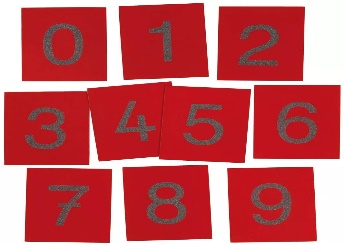 Счетные штанги и числаЦели: прямая – выкладывание в порядке возрастания и убывания; соотнесение количеств и символов; косвенная – подготовка к знакомству с десятичной системой счисления.Материал: счетные штанги и деревянные таблички с написанными на них красными числами от 1 до 10.Выкладываются штанги по порядку, пересчитав на каждой отрезки, рядом кладутся карточки с соответствующими цифрами. Возраст: с 4 лет.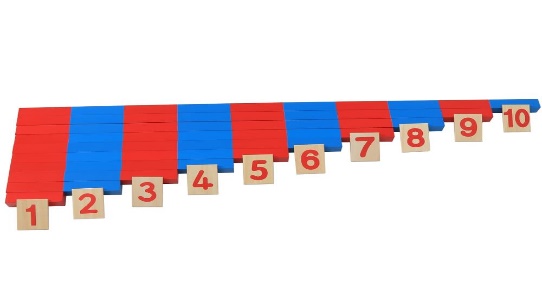 Ящики с веретенамиЦели: прямая – знакомство с нулем. Совершенствование умения считать в пределах десяти и сопоставлять количествам символы; косвенная – подготовка к знакомству с десятичной системой счисления. Материал: два ящика, каждый разделен на пять отделений. На задней стенке ящиков написаны числа от 0 до 9. 45 палочек – веретен в отдельной коробке.Веретена раскладываются в каждую ячейку по нужному количеству: где цифра 1 – одно веретено, цифра 2 –  два веретена и т.д. Обговаривается, почему в ячейку с цифрой 0 не положено ни одного веретена.Возраст: 4 – 4,5 лет.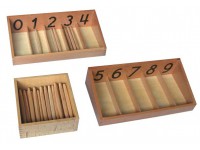 Числа и чипсыЦели: прямая – тест на умение последовательно считать до десяти и соотносить количества и символы; знакомство с четными и нечетными числами; косвенная – подготовка к делению.Материал: коробка с вырезанными из дерева красными числами от 1 до 10 в одном отделении и 55 красными пластмассовыми кружочками – чипсами – в другом. Тонкая палочка.Выкладываются цифры по порядку, а потом под ними в столбик кладутся соответствующее количество кружков. Получается визуальная лесенка.Возраст: с 4,5 лет.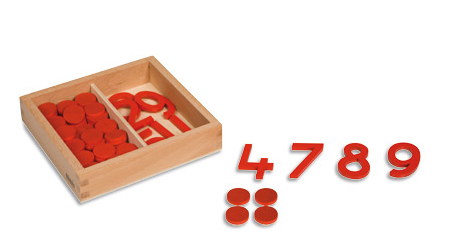 Золотой материалЦели: прямая – ребенок знакомится с количествами, представляющими разряды десятичной системы счисления. Он впервые обнаруживает, что единица каждого разряда состоит из десяти единиц предыдущего разряда; косвенная – подготовка к работе с многозначными числами.Материал: поднос, на котором слева направо лежат куб – тысяча, квадрат – сотня, стержень – десяток, бусина – единица.Берется одна бусина – единица - ощупывается, дальше берется стержень – десяток и пересчитывается, сколько бусин – единиц на стержне. При счете бусина – единица прикладывается последовательно к каждой бусине на стержне. Возраст: с 4,5 лет.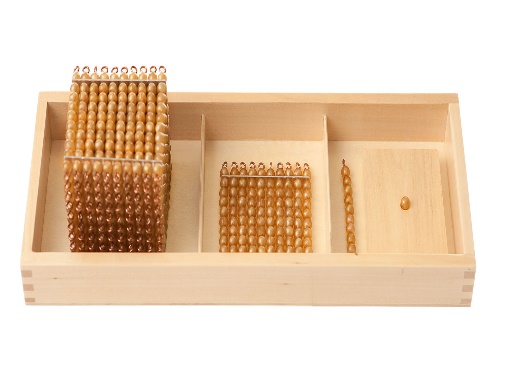 Доска Сегена 1 (с бусинами)Цели: прямая – сопоставление количеств и чисел; косвенная – освоение десятичной системы счисления, развитие математического мышления, координация движения.Материал: доска Сегена 1; коробка с девятью цветными стержнями от 1 до 9 бусин на каждом, 9 золотых стержней – десятков.Выкладываются на ковре бусины и таблички с цифрами соответственно друг другу, запоминая названия чисел от 11 до 19. Возраст: 5 лет.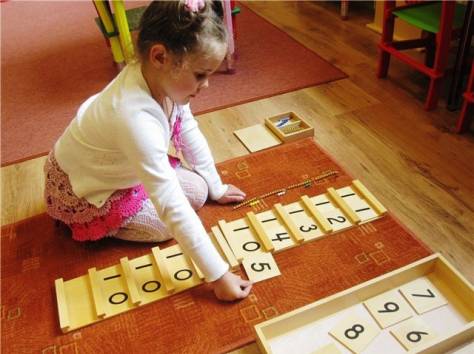 Цветные стерженькиЦели: прямая – разложить цветные стерженьки лесенкой или башенкой в соответствии с их величиной; косвенная – освоить последовательный счет от 11 до 19 при помощи цветных стерженьков. Подготовка к математическим операциям с большими числами.Материал: 9 стержней с бусинами от 1 до 9. Красный стержень – 1 бусина, зеленый – 2 бусины, розовый – 3 бусины, желтый – 4 бусины, голубой – 5 бусин, сиреневый – 6 бусин, белый – 7 бусин, коричневый – 8 бусин, темно-синий – 9 бусин.Выкладывается лесенка из цветных стерженьков в левом верхнем углу салфетки. Сначала стерженек 1, затем стерженек 2 и т.д.Возраст: с 5 лет.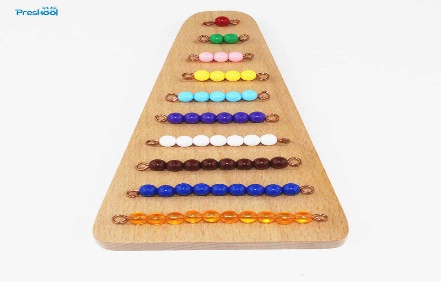 Доли и дробиЦели: прямая – Ребенок упражняется в составлении целого круга из двух половинок, из 3, 4 и т.д. частей; сравнивает эти части друг с другом: что больше 1/2 или 1/5. Постепенно соотносит количество частей с символами. Знакомится с названиями частей, учится их сравнивать.Материал: 10 металлических кругов – вкладышей красного цвета, вставленных в зеленые квадратные рамки: от одной целой до одной десятой.Возраст: с 5 лет.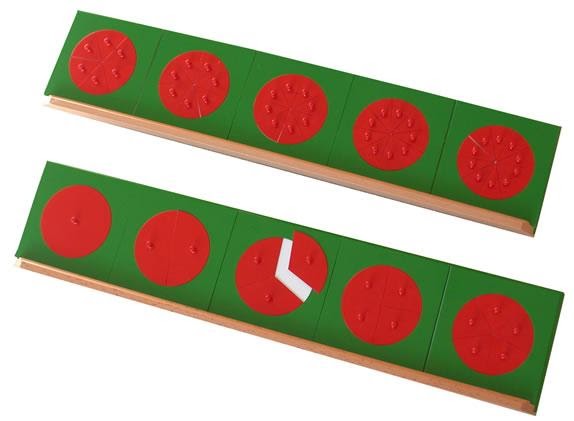 Приложение 2Конспект занятияпо образовательной области «Элементарные математические представления» для воспитанников старшего дошкольного возрастаТема: «Цветок знаний»Программные задачи: формировать умения устанавливать отношения между смежными числами (в пределах 10);закреплять представления о структуре и образе цифры, об отношениях между частью и целым;развивать мышление, воображение, совершенствовать умение сравнивать предметы по длине;воспитывать интерес к содержанию и процессу познания, эмоциональное отношение к нему, культуру рассуждений.Материал и оборудование: посылка, зернышко, цветочный горшок, цветок в горшке, мультимедийная установка, Монтессори-материал: числовые красно-синие штанги с карточками цифр, веретена с ящиками, мешочек с металлическими кругами.Предварительная работа: свободная работа с Монтессори- материалами, дидактические игры: «Волшебный мешочек», «Сосчитай и подбери цифру», «Разложи по длине», «Циферки».Методы и приемы: игровой (проблемная и игровые ситуации, дидактическая игра)Тип занятия: закрепляющий.Развивающие образовательные методики и технологии: педагогическая система М. Монтессори.Ход занятияI этап – вводный (организационный)Игра – этюд «Орешек знания» (фронтальная форма работы)Цель: создание комфортной доброжелательной атмосферы, воспитание доброжелательного отношения к сверстникам в процессе игровой деятельности.Сюрпризный момент: «Посылка» (фронтальная форма работы)Цель: организация детей, мотивация на предстоящую деятельность, развитие познавательного интереса.II этап – основнойПроблемная ситуация: «В посылке оказалось зернышко. Для того, чтобы оно выросло что нужносделать? (фронтальная форма работы)Цель: активизация мыслительной деятельности воспитанников.Ребята предлагают свои решения, делают выводы и умозаключения, что нужно сделать, чтобы зернышко быстрее выросло и зацвело.Игровая ситуация с использованием материалов М. Монтессори «Разложи веретена» (парная)Цель: развитие мышления, уточнение представлений о составе чисел из двух меньших, соотнесение количества с цифрой.Перед детьми веретена, необходимо разложить определенное количество веретен по соответствующим ячейкам.Игровая ситуация с использованием материалов М. Монтессори: «Числовая лесенка» (фронтальная форма работы, индивидуальная)Цель: развитие творческого мышления, воображения, совершенствование умений сравнивать предметы по длине, соотносить количество с цифрой.Ребята считают промежутки и выстраивают числовую лесенку. Каждый приносит карточку с цифрой соответствующей штанге.Физкультминутка:Цель: обеспечение смены вида деятельности и оптимального двигательного режима.Просыпается цветок, (Потягиваются)Тянет к солнцу лепесток, (Разводят руки в стороны)И от ветра он качается, (Наклоны влево, вправо)Низко, низко к земле наклоняется, (Наклон, дотронуться до пола)                 А потом опять поднимается (Поднимают руки вверх)И всем мило улыбается! (Полочка, голова лежит на руках).Дидактическая игра: «Изограф» (подгрупповая форма работы)Цель: формирование умений воспитанников творчески мыслить, закрепление представлений об образе цифры.Узнают, какие цифры спрятались на слайде.Игровая ситуация с использованием материалов М. Монтессори: «Волшебный мешочек» (фронтальная форма работы, индивидуальная) Цель:формирование умений воспитанников творчески мыслить, складывать целое из частей.III этап. Окончание занятияРефлексия «Цветок зацвел»Цель: анализ результатов деятельности воспитанников.1. Учебная программа дошкольного образования (для учреждений дошкольного образования с русским языком обучения и воспитания) / М-во образования Респ. Беларусь. – Минск: НИО, 2019. – 479 с.2.  Житко, И.В. математический калейдоскоп: учеб. Метод. Пособие для педагогов учреждений дошкольного образования с рус. яз. Обучения / И.В. Житко. – 2-е изд., пересм. – Минск: Нац. ин-т образования, 2012. – 64 с. – (УМК «Мои первые уроки»).Приложение 3Презентация математического монтессори – материала «Чипсы и числа» для воспитанников старшего дошкольного возраста Цели: прямая – формирование умения последовательно считать до десяти и соотносить количества и символы; знакомство с четными и нечетными числами; косвенная – подготовка к делению. Материал: коробка с вырезанными из дерева красными числами от 1 до 10 в одном отделении и 55 красными пластмассовыми кружочками – чипсами – в другом. Тонкая палочка.Презентация: Педагог предлагает ребенку выложить на столе числа слева направо в правильной последовательности. Если ребенок ошибся, можно предложить ему в качестве контроля деревянные дощечки с написанными на них красными числами.Педагог называет число 1 и кладет под него один чипс. Называет число 2 и кладет под него два чипса друг рядом с другом. Под числом 3 кладут три чипса так, что два из них лежат друг рядом с другом, а третий – под ними в середине. Далее чипсы кладут таким образом, что под четными числами выстраиваются две вертикальные дорожки, а под нечетными – две дорожки и чипс внизу между ними. Если ребенок понял, как раскладывают чипсы, он может продолжить работу самостоятельно.Когда все чипсы разложены, педагог обращает внимание ребенка на то, что коробка пуста. Педагог берет палочку и проводит ею между дорожками, стараясь разделить чипсы под каждым из чисел пополам. Вместе с ребенком он устанавливает, что в одних случаях это удается, в других нет. Числа, которые можно разделить пополам, вместе с чипсами сдвигаются наверх, остальные – вниз. В конце работы ребенок еще раз называет числа, которые можно разделить пополам, а также те, которые нельзя. Контроль ошибок: числа на деревянных дощечках; ровно 55 чипсов; осуществляется педагогом.